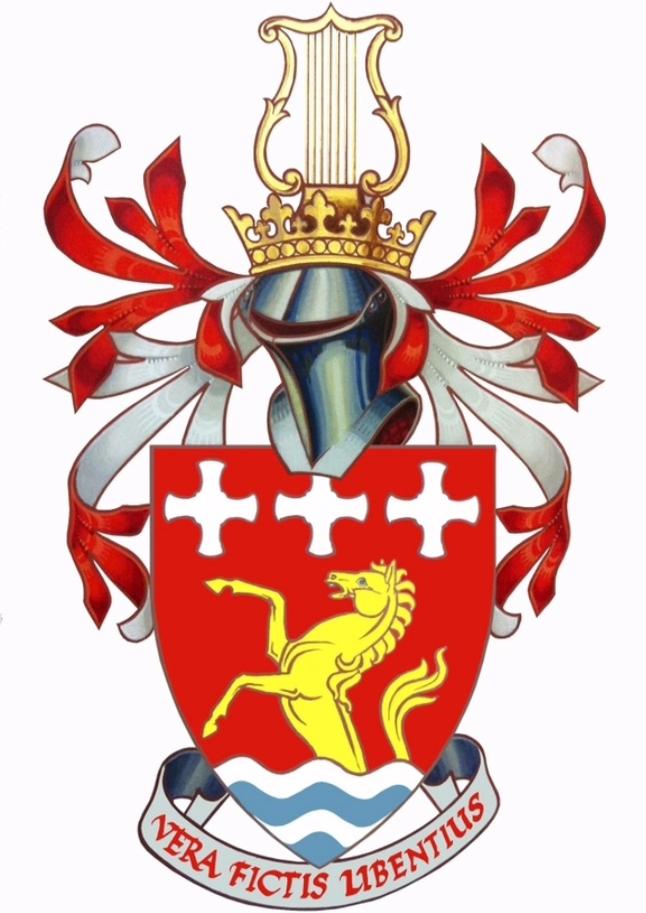 TREVELYAN COLLEGE JCR MINUTESJCR Executive Committee Meeting 201927th January 2020, 6:30PMCONTENTSContentsAbsentIndividual reportsTech stuffFormal reviewNSSCharities FormalDrop-ins Any Other BusinessAction Points are in red throughout the text and are listed at the end.ABSENTSarah Taylor 		Sabbatical Bar StewardKirsty Macdonald 	Outreach OfficerAlso present: Rose Buchanan		Tech ManagerAndrea Vismara 	Environment RepINDIVIDUAL REPORTS*Exec introduce themselves to the Principal*Jacob: Elections are open. Vote please. Penny: Stash closed, I’m sorting that. Undercroft chats have been advertised. Cat: Tom:  The deadline for motions for Assembly closed today. If you want to nominate yourself for an Officer position, you still can. Opportunities Officer is holding an ecological festival in the SU next week. Jarren: Consent campaign happened, Organicups are going to be redistributed. We’ll have a WAComm meeting this week. Amy: Lunar New Year went really well. Someone won the rat but never claimed it so it went to one of the committee members. Jess: Charity Ball went well. Giorgio: The lack of President – we’re going to try to open it up to people who are living out. The JCR can screen people now. All we have to do is run people who want to be screened by college. Robyn: I had Treasurer Comm meeting – EventDurham isn’t really happening, levies are becoming opt out, they;re thinking of integrating DUO with it. There’s a discussion about Bar profits. We should get the money from Fresher’s Week soon.  Danielle: I met with the chef last week about formal menus. I went to Environment Comm last week and there’s a campaign for Greenspace in college. Alice:  The Buttery have reusable plates! If people don’t use them, we’ve tried – the next Buttery Chair has attended a meetying. 
ENVIRONMENT OFFICER STUFFAndrea: Coming from the discussion on Saturday, I believe that some problems I tried to highlight do still stand. There is space to develop further. I’ve discussed with the incoming Publicity Officer about proposing a motion to change the job descriptions of the Exec – or is there a way to include the Environment Rep in a formal way? 	Penny: I believe that the point of the motion was that we paid more attention to the environment and deal with it better than we currently are – I think the best way to do that will be to change the job descriptions as adding Environment Rep to the Exec would add unnecessary difficulties to the Environment Rep. 	Giorgio: It would add significantly towards the hours you’d spend doing things each week which would make it less viable as a job people would want to do, and this time you’d add wouldn’t even be focusing on the environment. 	Andrea: There are many things that I would never come to know if I didn’t attend meetings regularly. 	Penny: I think it would be more effective to your job to not add Environment Rep to the Exec. They would then have to continually look at everyone’s jobs and keep everyone accountable. 	Andrea: 	Jess: I think the best course of action would be to change your Tier 1 – maybe Services Officer? Especially as they’re mandated to sit on Environment Committee. 		Danielle: I agree. 	Penny: He is mandated to come to JCRComm. The concept was either to make VP more responsible for the environment. I assumed that I would be working more closely with Andrea, but the ways the jobs have been set out have made this not possible. I do think in the current system to change it. 	Danielle: I currently have Gym Rep, Tech, and Sports and Societies. 	Amy: The thing with Environmental stuff – you would lose so much time if you were a Tier 1. It would be worth adding agreeing to being environmentally conscious – it would become a situation where we chase Environment, rather than vice versa. 	Jess: Maybe you could hold a talk to teach people? 	Penny: Or a campaign? 	Danielle: Can we ask – what are the main things you want from being a Tier 1? 	Andrea: It would be being part of the loop of designing a vision for the college. 	Jacob: the way I’ve looked at the difference between Tier 1 and 2 is that Tier 2s are more focused on a single issue, whereas the Tier 1s cover a huge range of things. 	Andrea: If I were a Tier 2 that could attend all the meetings and still be a part of college.	Penny: There are other Tier 2s that have potentially larger jobs in terms of commitment. 	Amy: Couldn’t it become part of an existing Tier 1s position? 	Jacob: Wouldn’t that remove the whole role? 	Tom: We seem to be going around in similar circles to Saturday. Personally I like the idea of changing Environment Rep’s Tier 1 to Services Officer. It would likely be useful to have some kind of regular reminder to discuss this. 	Alice: Amy’s idea of us chasing the Environment Rep rather than the other way around is nice. 	Giorgio: It would require us to be more environmentally conscious. 	Jess: It’s difficult to know where to start when it comes to my job. 	Alice: It would be something like Environment Rep sitting on SocComm and have a meeting every now and again to discuss any improvements. 	Andrea: Would this be more work than being on the Exec? 	Jacob: It would be more impactful if you attended these committees. Doing a drop-in, for example, wouldn’t count as useful time for your role. 	Andrea: There is a miscommunication. 	Penny: We did discuss putting up a board with when and where committee meetings happen. 	Amy: For events, do you have to consult with Janice, Jess? If we did a system similar to that – you’d only need to organise meetings with a few people, it would solve the problems. It would mandate people to do this and not give them the option to avoid it. 	Jarren: It would be more effective in terms of what you want to achieve. 	Andrea: I can write up a detailed document of our options – I don’t know if we’ve agreed on anything. 	Danielle: I think we agree on making you my Tier 2. 	Giorgio: It at least improves things. 	Danielle: As a Tier 1, we should have conversations with our Tier 2s. If a Tier 2 has a problem, we’re meant to bring their problems to the table. Even informal communication is better than nothing. 	Jess: Is it that people don’t want to attend these meetings? 	Andrea: I think it’s that people are a little intimidated by attending a meeting with Tier 1s. 	Jarren: Do we think it’s a good idea to mandate Buttery Chair and Social Chair to invite them to a meeting each term? 	Jacob: The job descriptions are old and out-of-date. If you want to rewrite yours, you can and then propose it as a motion. If you have concrete ideas about what you want to do, it would be easier to achieve change. Changing the Tier could appear as an empty gesture. You could change your job description to mandate you to attend a ButtComm and SocComm meeting once a term. People voted down your motion – maybe doing a halfway move is better than nothing at all. 	Penny: If you had access to other resources, what would you do with them?	Andrea: I would try to run eco-friendly events, be more in conversation with things going on in the SU, be in conversation with college staff and help shape the future of college. I can do this as a Tier 2 and as a member of college. 	Jacob: You can already do these. Maybe a discussion point is the best way to go about it. There were such a range of viewpoints in the meeting. For example, we’ve recently had discussions about moving Summer Ball out of college, changing the college’s status as a DSO (CHECK THIS IN MINUTES)TECH STUFFGiorgio: We now know how we would pay tech people – the options would be paying them or giving them a free ticket to an event. 	Rose: We already do. 	Jess: SocComm don’t get paid – it’s a hard line to draw/. 	Alice: In payments – there’s no point you having a ticket if you won’t use it. 	Giorgio: We don’t know how much to pay. 	Rose: Collingwood pay the 21 asnd up minimum wage for set-up. 	Jess: I can budget it? 	Alice: You wouldn’t be hiring it. 	Rose: It could easily add up. 	Jess: For my budget – it depends what I’m paying for, because it depends on how many people. Any more than two people, we’d probably have to start charging people more. 	Alice: People already say that events cost too much. 	Jacob: Four people working six hours at £10 an hour is £240. 	Jess: Do you have a budget? The music budget is quite extensive – if tech’s budget isn’t that big, can we change this? 	Jacob: Where does the music budget come from? 	Rose: We get money from hires, but the money goes back into the JCR. The budget isn’t big enough to pay them. 	Jacob: Surely it’s better to do it at a per event basis. 	Giorgio: Where does the money from tech hires go? 	bRose: Into tech	Giorgio: Couldn’t it go towards paying? 	Rose: It wouldn’t be enough, and we wouldn’t get enough. 	Danielle: SocComm get guaranteed formal and not a free ticket. Why do we elevate tech over everyone else? 	Jess: It’s hard enough to get people to come to making decorations. We pay music. 	Rose: They get paid and get free tickets. 	Penny: In terms of motivation – BallComm got guaranteed tickets to formal, and still didn’t turn up to decorations. If tech don’t show up, they won’t get paid. If SocComm don’t show up, it’s difficult to quantify that. 	Robyn: A meeting a week does really add up. 	Jess: They’d be better being paid for decorations. 	Rose: I could get paid at the SU and I work Trevs events but don’t get paid. 	Alice: Even little events like Unpluggeds add up. 	Jacob: Is it worth suggesting that tech comes up with a rate and we pay it? 	Rose: We don’t have enough skilled technicians to pay them. 	Jacob: It would have to be at the Tech Manager’s discretion and report to the Tier 1s. They’d have to be trained in order to get paid. 	Danielle: Is there something we can do with the budget to give it more to tech? 	Robyn: Not a huge amount. 	Rose: And if a piece of equipment breaks, we’ll need to buy a new one. We can FinComm it, but it depends on when we need it. 	Robyn: I can call emergency FinComm meetings. 	Alice: If we put things through FinComm and save money from hires for paying tech, would this help? 	Robyn: Things likely wouldn’t be able to start until next academic year. 	Jacob: It would work for the next term of events. 	Robyn: There aren’t many events next term. 	Alice: We could do some calculations based on the hours people work and the money we’ve been making for hires. 	Jacob: Take Collingwood’s price, take it from your budget first and then any extra can be taken from the Social budget? It should be split on a per event basis. 	Alice: Figure it out for a year and we can see if it would be feasible. 	Danielle: Can exec be tech-trained? Would it be any help if the exec were tech trained? 	Alice: In the run-up to events, the exec are always busy. 	Jacob: If we have the ability to help with more, we should. 	Jess: Can I put helping out with tech on the exec rota? 	Jacob: that would be during the event. 	Jess: If we could be covered with the basics around the beginning of bonding, that would be good. 	Alice: Collingwood does tech training at the beginning of every year. If the exec show up to that, it would help out. 	Giorgio: We should add it to exec handover notes. *Jacob to add to exec handover notes about being tech trained.Rose to come up with a budget for paying tech and rewrite her job descriptionEveryone who needs tech to fill out Rose’s Google form. Cat to publicise the Google form*NSSDanielle: It was discussed last year – all finalists get an email about the NSS. 	Giorgio: Usually someone says we should boycott it, but nothing has happened this time. 	Jess: Why? 	Giorgio: It’s not representative of the student experience – it’s also one of the justifications that the University uses to raise tuition fees. Hild Bede aren’t not boycotting it this time.  CHARITIES FORMALDanielle: It’s on the 11th of February, and it’s Valentine’s day themed. It’s still going to be formal wear. It’s not gowned because there’s no high table. They will be raising money by writing love notes and delivering them. You can donate money on the cobbles beforehand. You can buy roses. People can pay 50p to move people around in formal. I don’t know how many people will do it. I’ll compile a list of requests and figure out who owes how much. DROP INSDanielle: Please sign up to drop-ins. AOB: Jess: The Bar being open during husts was too loud. 	Alice: People do need to be able to be confident enough to stand up in front of everyone. 	Jacob: We could just open the Bar for the meeting itself and not the husts. ACTION POINTSText